Ученици от ПГИТ,,Алеко Константинов“ са вече част от кампанията ,,Всяко дете – в клас“ на фондация Димитър БербатовПореден успех за ученичките Ивелина Радкова – 11а клас и Красимира Радкова -11б клас, които получиха своите лаптопи от фондацията и за тях обучението в електронна среда от разстояние е лесно, бързо и успешно. Благодарение на тяхната мотивираност, отговорност и желание за образование те вече ще могат да развиват своите дигитални умения, създавайки мултимедийни презентации и използвайки различни електронни ресурси за своята самоподготовка по отделните предмети.В кампанията взеха участие ученици от цялата страна, представяйки своите мотивационни писма. Нашите момичета отлично аргументираха своите желания и цели. Така те реализираха мечтата си да учат дигитално и да усъвършенстват знания, умения и компетентности.Благодарим на инициативата и възможността да сме сред най-добрите!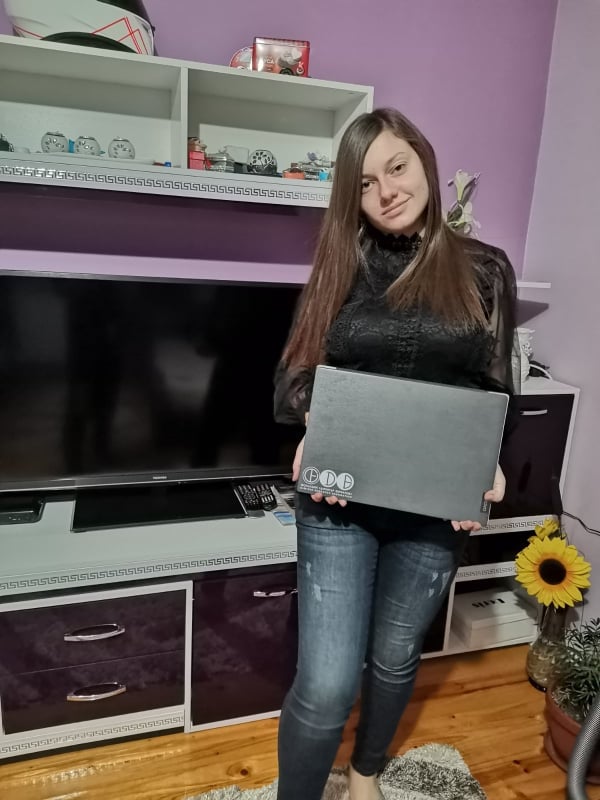 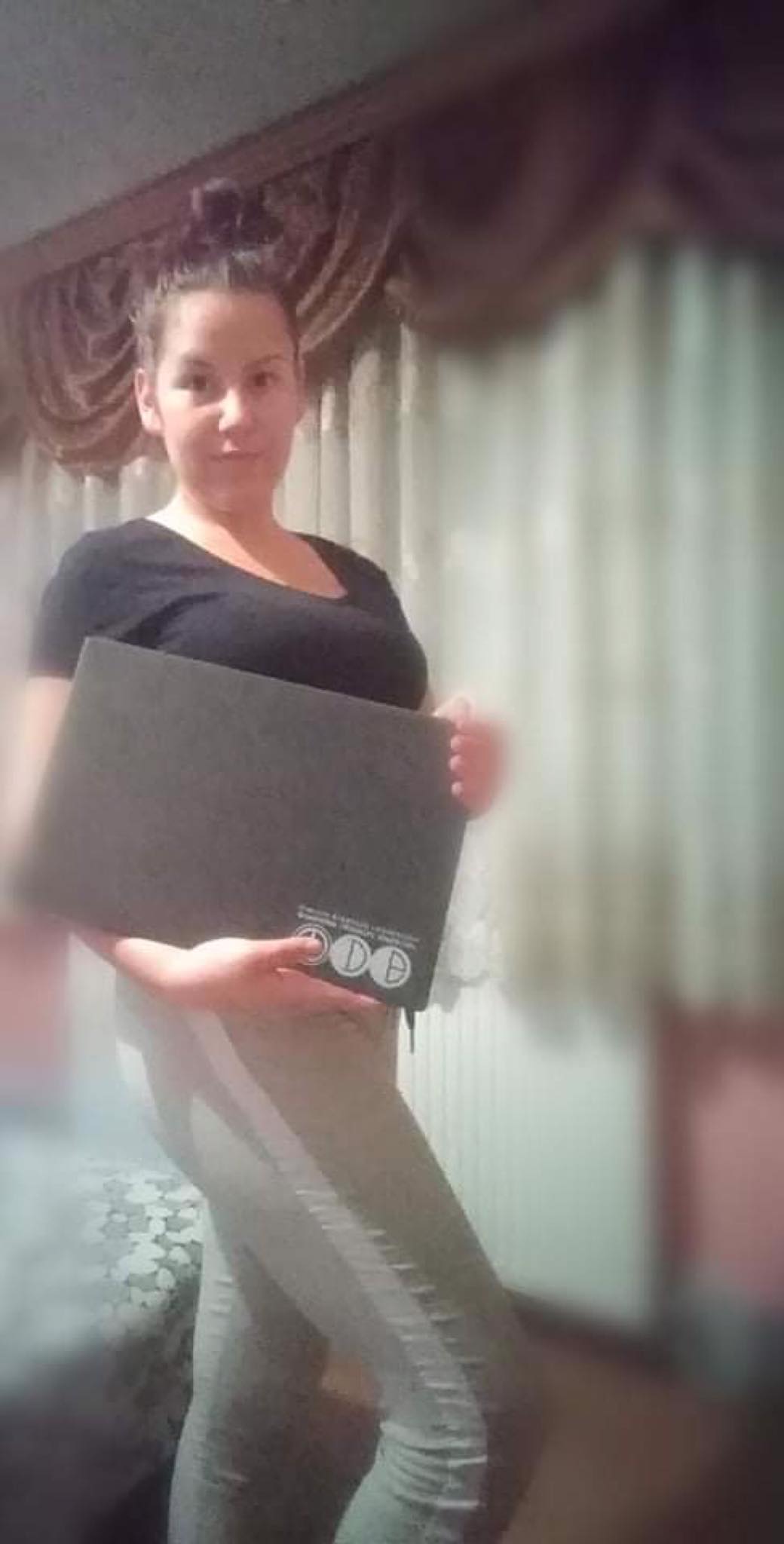 